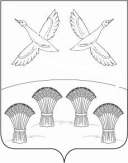          П О С Т А Н О В Л Е Н И Е                  АДМИНИСТРАЦИИ СВОБОДНОГО СЕЛЬСКОГО ПОСЕЛЕНИЯПРИМОРСКО-АХТАРСКОГО РАЙОНА от 2 ноября 2017года                                                                                      № 203хутор СвободныйО продолжительности отпусков работников администрации Свободного сельского поселения Приморско-Ахтарского района В соответствии с главой 19 Трудового кодекса Российской Федерации, Федеральным законом от 6 октября 2003 года № 131- ФЗ «Об общих принципах организации местного самоуправления в Российской Федерации», Федеральным законом от 2 марта 2007 года № 25-ФЗ «О муниципальной службе в Российской Федерации», Законом Краснодарского края от 8 июня 2007 года № 1244-КЗ «О муниципальной службе в Краснодарском крае», Законом Краснодарского края от 23 июня 2017 года № 3645-КЗ «О внесении изменений в отдельные законодательные акты Краснодарского края», в целях приведения нормативных правовых актов в соответствии с действующим законодательством и реализации установленных государственных гарантий, включая право на отдых, администрация Свободного сельского поселения Приморско-Ахтарского района постановляет: 1. Утвердить Положение об отпусках муниципальных служащих администрации Свободного сельского поселения Приморско-Ахтарского района (прилагается).2. Установить работникам администрации Свободного сельского поселения Приморско-Ахтарского района, замещающим должности, не отнесенные к муниципальным должностям и должностям муниципальной службы, ежегодный оплачиваемый отпуск с сохранением должности и среднего заработка, продолжительностью 28 календарных дней.3. Специалисту 1 категории администрации Свободного сельского поселения Приморско-Ахтарского района (Гром) ознакомить работников администрации Свободного сельского поселения Приморско-Ахтарского района, под роспись, с настоящим постановлением.  4. Постановление администрации №168 от 27.12.2011г. «О продолжительности отпусков работников администрации Свободного сельского поселения Приморско – Ахтарского района» считать утратившим силу.5. Разместить настоящее постановление на сайте администрации Свободного сельского поселения Приморско-Ахтарского района в информационно-телекоммуникационной сети «Интернет».6. Контроль за выполнением настоящего постановления оставляю за собой.7. Постановление вступает в силу со дня его подписания.глава Свободного сельского поселения Приморско-Ахтарского района                                                        В.Н.СиротаПроект внесен:специалист 1 категории                                                                         Г.П.ГромПроект согласован:ведущий специалист                                                                              Е.В.КарпенкоПОЛОЖЕНИЕоб отпусках муниципальных служащих администрации Свободного сельского поселения Приморско-Ахтарского района                                                1. Общие положения1.1. Настоящее Положение разработано в соответствии с главой 19 Трудового кодекса Российской Федерации, Федеральным законом от 6 октября 2003 года № 131-ФЗ «Об общих принципах организации местного самоуправления в Российской Федерации», Федеральным законом от 2 марта 2007 года № 25-ФЗ «О муниципальной службе в Российской Федерации», Законом Краснодарского края от 8 июня 2007 года № 1244-КЗ «О муниципальной службе в Краснодарском крае», Законом Краснодарского края от 23 июня 2017 года № 3645-КЗ «О внесении изменений в отдельные законодательные акты Краснодарского края».1.2. Настоящее Положение определяет виды, порядок предоставления и продолжительность отпусков муниципальных служащих администрации Свободного сельского поселения Приморско-Ахтарского района.1.3. Муниципальным служащим администрации Свободного сельского поселения Приморско-Ахтарского района предоставляются следующие виды отпусков:- ежегодный основной оплачиваемый отпуск;- ежегодный дополнительный оплачиваемый отпуск за выслугу лет;- ежегодный дополнительный оплачиваемый отпуск за особые условия муниципальной службы;- ежегодный дополнительный оплачиваемый отпуск за ненормированный рабочий день;- отпуск без сохранения заработной платы;- отпуск по беременности и родам;- отпуск по уходу за ребенком до 3-х лет;- дополнительные оплачиваемые отпуска в связи с обучением;- отпуск муниципальным служащим, усыновившим ребенка;-иные отпуска, установленные законодательством Российской Федерации.Продолжительность предоставляемых отпусков2.1. Муниципальному служащему администрации Свободного сельского поселения Приморско-Ахтарского района (далее- муниципальному служащему) предоставляется ежегодный оплачиваемый отпуск с сохранением замещаемой должности муниципальной службы и денежного содержания, размер которого определяется в порядке, установленном трудовым законодательством для исчисления средней заработной платы.2.2. Ежегодный оплачиваемый отпуск муниципального служащего состоит из основного оплачиваемого отпуска и дополнительных оплачиваемых отпусков.2.3. Ежегодный основной оплачиваемый отпуск предоставляется муниципальному служащему продолжительностью 30 календарных дней.2.4. Ежегодный дополнительный оплачиваемый отпуск предоставляется муниципальному служащему за выслугу лет (продолжительностью не более 10 календарных дней), а также в случаях, предусмотренных федеральными законами, законами Краснодарского края.2.5. Продолжительность предоставляемого муниципальным служащим ежегодного дополнительного оплачиваемого отпуска за выслугу лет составляет:1) при стаже муниципальной службы от 1 года до 5 лет - 1 календарный день;2) при стаже муниципальной службы от 5 до 10 лет - 5 календарных дней;3) при стаже муниципальной службы от 10 до 15 лет - 7 календарных дней;4) при стаже муниципальной службы свыше 15 лет - 10 календарных дней.2.6. Муниципальному служащему, для которого установлен ненормированный служебный день, предоставляется ежегодный дополнительный оплачиваемый отпуск за ненормированный служебный день продолжительностью 3 календарных дня.2.7. Муниципальному служащему устанавливается ежегодный дополнительный оплачиваемый отпуск за особые условия муниципальной службы продолжительностью от 3 до 14 календарных дней сверх суммированных ежегодного основного оплачиваемого отпуска и ежегодного дополнительного оплачиваемого отпуска за выслугу лет, в пределах ассигнований, предусмотренных в местном бюджете на содержание органов местного самоуправления.Ежегодный дополнительный оплачиваемый отпуск за особые условия муниципальной службы предоставляется продолжительностью:2.7.1. муниципальным служащим, замещающим должности высшей группы должностей муниципальной службы- 14 календарных дней;2.7.2. муниципальным служащим, замещающим должности главнойгруппы должностей муниципальной службы- 10 календарных дней;2.7.3. муниципальным служащим, замещающим должности ведущей группы должностей муниципальной службы- 8 календарных дней;2.7.4. муниципальным служащим, замещающим должности старшей группы должностей муниципальной службы- 4 календарных дня;2.7.5. муниципальным служащим, замещающим должности младшей группы должностей муниципальной службы- 4 календарных дня.2.8. Ежегодный основной оплачиваемый отпуск и дополнительные оплачиваемые отпуска суммируются и, по желанию муниципального служащего, могут предоставляться по частям. При этом продолжительность одной из частей предоставляемого отпуска не может быть менее 14 календарных дней.2.9. Муниципальному служащему предоставляется отпуск без сохранения денежного содержания в случаях, предусмотренных федеральными законами.2.10. Муниципальному служащему по его письменному заявлению решением представителя нанимателя (работодателя) может предоставляться отпуск без сохранения денежного содержания продолжительностью не более одного года.  2.11. Женщинам, по их заявлению, и в соответствии с медицинским заключением предоставляются отпуска по беременности и родам продолжительностью 70 (в случае многоплодной беременности – 84) календарных дней до родов и 70 (в случае осложненных родов – 86, при рождении двух и более детей — 110) календарных дней после родов. Отпуск исчисляется суммарно и предоставляется полностью независимо от числа дней, фактически использованных до родов.2.12. По заявлению женщины ей предоставляется отпуск по уходу за ребенком до достижения им возраста полутора лет и (или) отпуск по уходу за ребенком до достижения им возраста трех лет. Отпуска по уходу за ребенком могут быть использованы полностью или по частям также отцом ребенка, бабушкой, дедом, другим родственником или опекуном, фактически осуществляющим уход за ребенком.2.13. Дополнительные оплачиваемые отпуска в связи с обучением предоставляются на основании письменного заявления в порядке, определяемом статьей 177 Трудового кодекса Российской Федерации. Продолжительность учебного отпуска и порядок его оплаты определяется в соответствии со статьей 173 Трудового кодекса Российской Федерации.2.14. Муниципальным служащим, усыновившим ребенка, предоставляется отпуск на период со дня усыновления и до истечения 70 календарных дней со дня рождения усыновленного ребенка, а при одновременном усыновлении двух и более детей — 110 календарных дней со дня их рождения.По желанию муниципальных служащих, усыновивших ребенка (детей), им предоставляется отпуск по уходу за ребенком до достижения им (ими) возраста трех лет.В случае усыновления ребенка (детей) обоими супругами указанные отпуска предоставляются одному из супругов по их усмотрению.Женщинам, усыновившим ребенка, по их желанию вместо отпуска, указанного в абзаце первом настоящего пункта, предоставляется отпуск по беременности и родам на период со дня усыновления ребенка и до истечения 70 календарных дней, а при одновременном усыновлении двух и более детей - 110 календарных дней со дня их рождения.2.15. Муниципальному служащему в соответствии с законодательством Российской Федерации и трудовым законодательством могут устанавливаться и другие виды отпусков, в дополнение к перечисленным в настоящем Положении.                                    3. Порядок предоставления отпусков3.1. Продолжительность ежегодных основного и дополнительных оплачиваемых отпусков муниципального служащего исчисляется в календарных днях и максимальным пределом не ограничивается.3.2. При исчислении общей продолжительности ежегодного оплачиваемого отпуска дополнительные ежегодные оплачиваемые отпуска суммируются с основным ежегодным оплачиваемым отпуском.3.3. Нерабочие праздничные дни, приходящиеся на период отпуска, в число календарных дней отпуска не включаются и не оплачиваются.3.4. Ежегодный оплачиваемый отпуск должен продлеваться в случаях:- временной нетрудоспособности муниципального служащего;- исполнения муниципальным служащим во время ежегодного оплачиваемого отпуска государственных обязанностей, если для этого законом предусмотрено освобождение от работы;- в других случаях, предусмотренных законодательством Российской Федерации.3.5. Право на использование отпуска за первый год работы возникает у муниципального служащего, по истечении шести месяцев его непрерывной работы в администрации Свободного сельского поселения Приморско-Ахтарского района. По соглашению сторон оплачиваемый отпуск муниципальному служащему может быть предоставлен и до истечения шести месяцев.3.6. До истечения шести месяцев непрерывной работы оплачиваемый отпуск по заявлению муниципального служащего должен быть предоставлен:- женщинам - перед отпуском по беременности и родам или непосредственно после него;- муниципальным служащим, усыновившим ребенка (детей) в возрасте до трех месяцев;- в других случаях, предусмотренных федеральными законами.3.7. Отпуск за второй и последующие годы работы может предоставляться в любое время рабочего года в соответствии с очередностью предоставления ежегодных оплачиваемых отпусков, устанавливаемой ежегодно, в соответствии с графиком отпусков, утверждаемым представителем нанимателя (работодателя), с учетом мнения выборного профсоюзного органа администрации Свободного сельского поселения Приморско-Ахтарского района, не позднее чем за две недели до наступления календарного года.  3.8.  О времени начала отпуска муниципальный служащий должен быть извещен не позднее, чем за две недели до его начала. Ответственность за своевременное извещение муниципального служащего о начале отпуска несет сотрудник кадрового подразделения администрации Свободного сельского поселения Приморско-Ахтарского района.3.9. Отзыв муниципального служащего из отпуска допускается только с его согласия. Неиспользованная в связи с этим часть отпуска должна быть предоставлена по выбору муниципального служащего в удобное для него время в течение текущего рабочего года или присоединена к отпуску за следующий рабочий год.3.10. В исключительных случаях, когда предоставление отпуска муниципальному служащему в текущем рабочем году может неблагоприятно отразиться на нормальном ходе работы администрации Свободного сельского поселения Приморско-Ахтарского района, допускается с согласия муниципального служащего, перенесение отпуска на следующий рабочий год. При этом отпуск должен быть использован не позднее 12 месяцев после окончания того рабочего года, за который он предоставляется.3.11. Ежегодный оплачиваемый отпуск предоставляется по распоряжению администрации Свободного сельского поселения Приморско-Ахтарского района в соответствии с утвержденным графиком отпусков и (или) заявлением муниципального служащего.3.12. График отпусков на следующий год утверждается главой Свободного сельского поселения Приморско-Ахтарского района не позднее 15 декабря текущего года.3.13. Часть ежегодного оплачиваемого отпуска, превышающая 28 календарных дней, по письменному заявлению муниципального служащего, может быть заменена денежной компенсацией.Замена отпуска денежной компенсацией беременным женщинам не допускается.3.14. Для муниципальных служащих администрации Свободного сельского поселения Приморско-Ахтарского района, замещающих должности муниципальной службы, на дату вступления в силу настоящего Положения, исчислять продолжительность ежегодных основного и дополнительных оплачиваемых отпусков по новым правилам, начиная с их нового служебного года. 3.15. Вопросы, не урегулированные настоящим Положением, регулируются нормами действующего законодательства Российской Федерации и Краснодарского края.Глава Свободного сельского поселения  Приморско-Ахтарского района                                                              В.Н.Сирота                             ПРИЛОЖЕНИЕУТВЕРЖДЕНОпостановлением администрации Свободного сельского поселения Приморско-Ахтарского районаот  2 ноября 2017 гола №203